Digital Design for the WebSurrealism Unit – Image Gallery QuizName:       Artwork from the top ten Surrealist Artists is displayed. Identify the artist – write this name in the 2nd column belowProvide the title of the work – write this title in the 3rd column belowArtworkArtistTitle of Work#1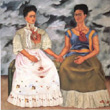 2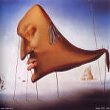 3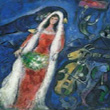 4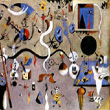 5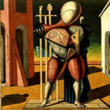 6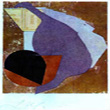 7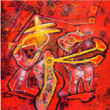 8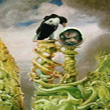 9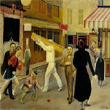 10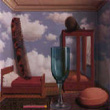 